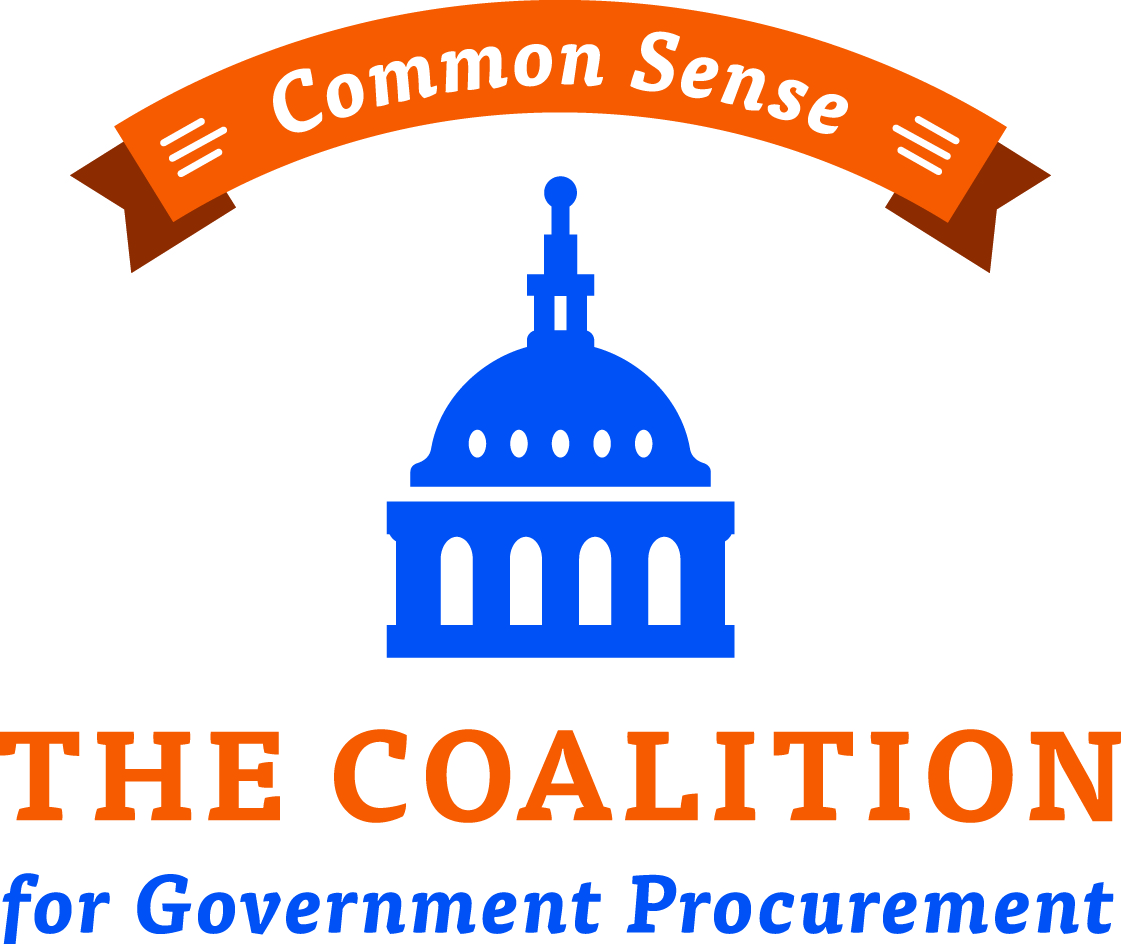 Coalition for Government Procurement
Fourth Annual Healthcare Forum7:30 - 8:30 
Registration & Light Breakfast8:30 - 8:45	
Welcome Roger Waldron - President, Coalition for Government Procurement8:45 – 9:00Legislative OutlookFormer Congressman Jeff Miller – Senior Legislative Advisor, McDermott Will & Emery9:00 - 9:30 DHA Keynote Address – An update on the MHS ReorganizationGuy Kiyokawa – Deputy Director, Defense Health Agency (CONFIRMED)9:30 to 9:45Break9:45 to 10:15 	Improving Clinical Input in the MSPV ProgramTammy Czarnecki – Assistant Deputy Undersecretary of Health for Administrative Operations, VA10:15 to 11:15VA Study on Fair and Reasonable Pricing - UpdateTom Leney – Director Small & Veteran Business Programs, VA (CONFIRMED)11:15 to 11:30	Breakbusiness intelligence SESSIONS 11:30 - 12:301. Health IT Update Keith Nakasone – Deputy Assistant Commissioner, IT Category, GSA (CONFIRMED)John Tenaglia – Head of Contracting, Defense Health Agency (CONFIRMED)___________________________________________________________________2. DOD Pharmaceutical Update David Bobb – Chief of Pharmacy Operations, Defense Health Agency (CONFIRMED)___________________________________________________________________ 3. DHA/VA Shared ServicesECAT System Adoption, DAPAs and MoreDan Keefe – Medical Director of Supply Operations, Defense Logistics Agency (CONFIRMED)Lunch 12:30 – 1:30BUsiness intelligence Sessions 1:30 - 2:301. MSPV-NG, Formulary, MSPV 2.0 and MoreRick Lemmon – Acting Chief Procurement and Logistics Office, VHA (CONFIRMED)Jaime Friedel – Procurement Director, SAC (CONFIRMED)___________________________________________________________________2. VA Pharmaceutical Update Tom Emmendorfer – Deputy Chief Consultant, Pharmacy Benefits Management Service, VA